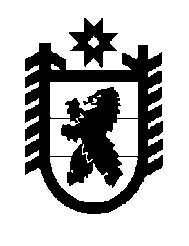 Российская Федерация Республика Карелия    РАСПОРЯЖЕНИЕГЛАВЫ РЕСПУБЛИКИ КАРЕЛИЯВнести в состав Совета по делам инвалидов при Главе Республики Карелия (далее – Совет), утвержденный распоряжением Главы Республики Карелия от 25 мая 2007 года № 377-р (Собрание законодательства Республики Карелия, 2007, № 5, ст. 635; 2009, № 11, ст. 1274; 2010, № 11,                   ст. 1430; 2012, № 1, ст. 50; 2013, № 7, ст. 1218;  2014, № 6, ст. 1025; 2016,                № 1, ст. 52), с изменениями, внесенными распоряжением Главы Республики Карелия от 9 апреля 2009 года № 218-р, следующие изменения:включить в состав Совета следующих лиц:Парфенчиков А.О. – Глава Республики Карелия, председатель Совета; Корсаков И.Ю. – заместитель Премьер-министра Правительства Республики Карелия по вопросам здравоохранения и социальной защиты, заместитель председателя Совета;Борчикова А.Б. – заместитель Министра строительства, жилищно-коммунального хозяйства и энергетики Республики Карелия; Ермакова Ю.В. – заместитель управляющего государственным учреждением – Отделением Пенсионного фонда Российской Федерации по Республике Карелия (по согласованию);Ключарева Р.А. – директор автономной некоммерческой организации по оказанию социальных услуг инвалидам «Особая семья» (по согласованию);Кондрашин Д.С. – первый заместитель Министра по дорожному хозяйству, транспорту и связи Республики Карелия;Кордюкова Т.К. – начальник отдела Министерства культуры Республики Карелия;Кузьмина М.Н. – директор государственного бюджетного общеобразовательного учреждения Республики Карелия «Специальная (коррекционная) общеобразовательная школа-интернат № 24»;Кузьмичева Е.Т. – исполняющий обязанности первого заместителя Министра здравоохранения Республики Карелия;Ломако А.В. – первый заместитель Министра экономического развития и промышленности Республики Карелия;Никишина М.В. – директор бюджетного учреждения «Национальная библиотека Республики Карелия»;Петрова И.Л. – ведущий специалист Министерства социальной защиты Республики Карелия, секретарь Совета;Фролова Е.Е. – начальник Управления труда и занятости Республики Карелия;Черненко Н.П. – председатель Карельской республиканской общественной организации ветеранов (пенсионеров) войны, труда, Вооруженных Сил и правоохранительных органов (по согласованию);     2) указать новую должность Соколовой О.А. – Министр социальной защиты Республики Карелия;3) исключить из состава Совета Худилайнена А.П., Улич В.В., Аксененкову Л.А., Евстратову Н.Н., Зиновьева А.В., Калинину Г.А., Кормакова В.В., Коршакова Е.П., Мануйлова С.Н., Михайлова А.Г., Прудникову Н.Р., Сидибе Е.А., Смирнову Э.Э., Соловьеву Е.В.,                     Сорокину Т.П., Спиридонова О.Н., Фекличеву Н.Ю.           ГлаваРеспублики Карелия                                                              А.О. Парфенчиковг. Петрозаводск19 апреля 2018 года№ 209-р 